Name: Muhammad Asim QureshiSubject: Writing and Presentation SkillsID: 15783Final TermQuestion no.1Technical writers use design processes to creatively solve complex problems; they use writing processes to create complex documents. In both cases, there are steps or stages. What is the chronological manner to know the technical writing process?In the work environment, huge numbers of the correspondences assignments you perform are intended to take care of an issue or improve a circumstance. Regardless of whether you are accomplishing work for a customer, for your manager, with your group, or for another person, you will ordinarily utilize a type of configuration procedure to handle and take care of the issue. An unmistakably explained structure process gives you a reasonable, bit by bit plan for finding the best answer for your circumstance. Pause for a minute to scan the Internet for the expression "plan procedure" and take a gander at "pictures." You will discover numerous varieties. View a few of them and check whether you can locate a typical example. One shared characteristic you will probably discover in looking at others' plan procedure graphs is this: the initial phase in planning any arrangement is to obviously characterize the issue. Express the issue, produce thoughts, select an answer, construct the thing, assess, present outcomes, and rehash.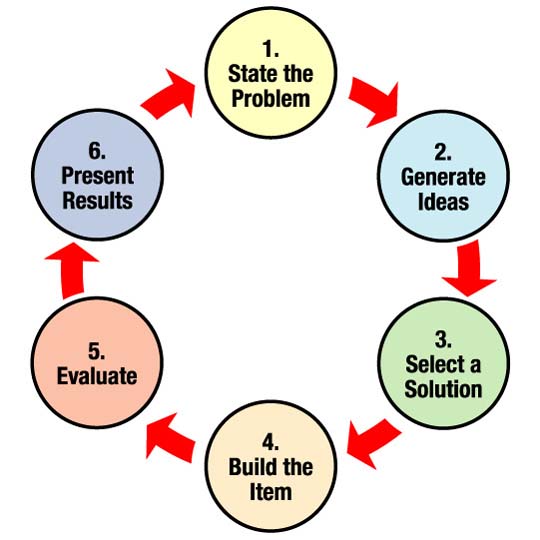 You can't start to take a shot at arrangements until you have an away from of the issue and objectives you need to accomplish. This basic first phase of the plan procedure necessitates that you viably speak with the "customer" or whoever has the "issue" that requirements explaining. Helpless correspondence at this stage can crash an undertaking from the beginning. For our motivations, we will utilize Barry Hyman's Problem Formulation model B. Hyman, "Ch. 2: Problem detailing," in Fundamentals of Engineering Design, Upper Saddle River, NJ: Prentice Hall, 2002, pp. 40-54. To obviously characterize an issue. Hyman's Problem Formulation model comprises of 4 components: Need Statement: perceives and depicts the requirement for an answer or improvement to an "unacceptable circumstance." It responds to the inquiries, "What’s going on with the status quo right now? What is unsuitable about it? What negative impacts does this circumstance cause?" You may need to do research and flexibly information to evaluate the negative impacts. Objective Statement: depicts what the improved circumstance would resemble once an answer has been actualized. The objective explanation characterizes the extent of your quest for an answer. Now, don't depict your answer, just the objective that any proposed arrangement ought to accomplish. The more extensive you make your objective, the more various and shifted the arrangement can be; a barely engaged objective restricts the number and assortment of potential arrangements. Destinations: characterize quantifiable, explicit results that any possible arrangement ought to enhance (viewpoints you can use to "grade" the adequacy of the arrangement). Targets furnish you with approaches to quantifiably gauge how well any arrangement will take care of the issue; preferably, they will permit you to think about various arrangements and make sense of which one is best (which one gets the most elevated score on meeting the goals?). Imperatives: characterize the limits that any doable arrangement must hold fast to so as to be satisfactory (pass/bomb conditions, go limits, and so on.). The watchword here is must — imperatives are the "go/no go" conditions that decide if an answer is satisfactory or not. These frequently incorporate spending plan and time limits, just as legitimate, security and administrative necessities. Correspondence as Solution This model can apply to an interchanges task just as increasingly physical structure errands. Envision your interchanges task as something that will take care of an issue or improve a circumstance. Before you start drafting this report or introduction, characterize the difficult you need to illuminate with this record: Comprehend the Need: consider what offered ascend to the need to convey. Does somebody need adequate data to settle on a choice or take a situation on an issue? Did somebody demand data? Is there some inadmissible circumstance that should be cured by speaking with your crowd? What explicitly is inadmissible about it? Think about your crowd. For instance A potential customer needs adequate data on whether the arrangement I have proposed to tackle the customer's difficult will be achievable, reasonable, and viable. My educator needs adequate instances of my composed work to dole out an evaluation for how well I met the course learning goals. Set up a Goal: think about your motivation in writing. What do you need your reader to do, think, or know? Do you need your reader to settle on a choice? Change their feeling or conduct? Follow a game-plan? What is your ideal result? Also, what structure and style of correspondence will best prompt that result? For instance Furnish the customer with enough data, in a viable and clear arrangement, to settle on a choice (in a perfect world, to enlist you to construct the answer for the issue). Furnish my educator with tests of my writing that exhibit my accomplishment of the course learning destinations (give important and complete data in an expertly proper arrangement, utilizing proof based contention; gain an A+ grade on the task.) Characterize Objectives: consider the points of interest of your message and your crowd to figure out what standards you should meet. What structure would it be advisable for it to take? What content components will you have to incorporate? What sort of examination will be required? What data does your crowd need/need? What do they definitely know? Survey the customer's RFP to perceive what explicit targets it records. Survey the Technical Report Grading Rubric to decide explicit prerequisites and goals that will be evaluated by your teacher. Recognize Constraints: what are the pass/bomb states of this archive? Think about your explanatory circumstance. What conditions exist that current obstructions or difficulties to correspondence? How might you address them? For instance, what amount time is your crowd ready to spend on this? What arrangement and style do they require? To what extent would you be able to make your record or introduction? What amount time do you need to make it? Do you have a cutoff time? A Style Guide you should follow?Question no.2 In research the question leads to a problem that needs to be solved by the researcher. Clearly explain the parameters within which your proposal must stay.AnswerDefinition A research problem is an unequivocal or clear articulation [statement] about a zone of concern, a condition to be enhanced, a trouble to be disposed of, or an alarming question that exists in insightful literature, in theory, or inside existing practice that focuses to a requirement for important understanding and conscious examination. A research problem doesn't state how to accomplish something, offer an unclear or expansive recommendation, or present a worth question. Significance of... The motivation behind a problem proclamation is to: Acquaint the reader with the significance of the topic being contemplated. The peruser is situated to the essentialness of the investigation. Stays the research questions, hypotheses, or presumptions to follow. It offers a succinct proclamation about the motivation behind your paper. Spot the topic into a specific setting that characterizes the boundaries of what is to be examined. Give the system to detailing the outcomes and demonstrates what is most likely important to direct the investigation and clarify how the discoveries will introduce this data. What of it! In the sociologies, the research problem sets up the methods by which you should answer the "So what?" question. This question alludes to a research problem enduring the pertinence test [the nature of an estimation technique that gives repeatability and accuracy]. Note that noting the "So what?" question requires a responsibility on your part to not just show that you have surveyed the literature, however that you have completely thought about the noteworthiness of the research problem and its suggestions applied to making new information and comprehension. To endure the "So what" question, problem proclamations ought to have the accompanying characteristics: Clearness and accuracy [a elegantly composed explanation doesn't make clearing speculations and untrustworthy professions; it likewise incorporates vague determinates like "very" or "giant"], Show a researchable topic or issue [i.e., practicality of leading the examination depends on access to data that can be viably procured, gathered, deciphered, synthesized, and understood], Distinguishing proof of what might be examined, while evading the utilization of significant worth loaded words and terms, ID of an all-encompassing question or little arrangement of questions joined by key elements or factors, ID of key ideas and terms, Enunciation of the examination's theoretical limits or boundaries or confinements, Some generalizability with respect to appropriateness and bringing results into general use, Transport of the examination's significance, advantages, and avocation [i.e., paying little mind to the kind of research, exhibit that the research isn't trivial], Doesn't have superfluous language or excessively complex sentence developments; and, Movement of more than the simple gathering of descriptive information giving just a preview of the issue or wonder under scrutiny. "Structure of Problem-Based Research: A Guide for Novice Researchers on the Development of a Research-Worthy Problem." Informing Science: the International Journal of an Emerging Trans discipline 11 (2008); Thesis and Purpose Statements. The Writer's Handbook. Writing Center. College of Wisconsin, Madison; Thesis Statements. The Writing Center. College of North Carolina; Tips and Examples for Writing Thesis Statements.Structure and Writing Style I. Types and Content There are four general conceptualizations of a research problem in the sociologies: Casuist Research Problem - this kind of problem identifies with the assurance of good and bad in questions of lead or inner voice by breaking down good situations through the use of general standards and the cautious qualification of exceptional cases. Difference Research Problem - normally poses the inquiry, "Is there a difference between at least two gatherings or medicines?" This kind of problem proclamation is utilized when the researcher thinks about or contrasts at least two wonders. This a typical way to deal with characterizing a problem in the clinical sociologies or conduct sciences. Descriptive Research Problem - regularly poses the inquiry, "what is...?" with the basic reason to portray the noteworthiness of a circumstance, state, or presence of a particular wonder. This problem is regularly connected with uncovering covered up or understudied issues. Relational Research Problem - recommends a relationship or the like between at least two factors to be explored. The basic reason for existing is to research explicit characteristics or qualities that might be associated somehow or another. A problem articulation in the sociologies ought to contain: A lead-in that guarantees the reader  will keep up enthusiasm over the investigation, An announcement of creativity [e.g., referencing an information void or an absence of clearness about a topic that will be uncovered in the literature survey of earlier research], A sign of the focal point of the examination [establishing the limits of analysis], and A clarification of the examination's centrality or the advantages to be gotten from exploring the research problem.II. Wellsprings of Problems for Investigation The ID of a problem to study can be testing, not on the grounds that there's an absence of issues that could be examined, yet because of the test of defining a scholastically relevant and researchable problem which is one of a kind and doesn't just copy crafted by others. To encourage how you may choose a problem from which to construct a research study, think about these wellsprings of motivation: Deductions from Theory This identifies with deductions produced using social way of thinking or speculations typified throughout everyday life and in the public arena that the researcher knows about. These deductions from human conduct are then positioned inside an exact casing of reference through research. From a theory, the researcher can define a research problem or hypothesis expressing the normal discoveries in certain observational circumstances. The research poses the inquiry: "What connection between factors will be watched in the event that theory appropriately sums up the situation?" One would then be able to plan and complete an orderly examination to survey whether experimental information affirm or dismiss the hypothesis, and henceforth, the theory. Interdisciplinary Perspectives Recognizing a problem that frames the reason for a research study can emerge out of scholastic developments and grant beginning in disciplines outside of your essential zone of study. This can be a mentally animating activity. A survey of appropriate literature ought to incorporate analyzing research from related orders that can uncover new roads of investigation and examination. An interdisciplinary way to deal with choosing a research problem offers a chance to develop an increasingly exhaustive comprehension of an exceptionally mind boggling issue that any single order might have the option to give. Interviewing Practitioners The recognizable proof of research problems about specific topics can emerge from formal meetings or casual conversations with practitioners who give knowledge into new bearings to future research and how to make research discoveries progressively relevant to rehearse. Conversations with specialists in the field, for example, educators, social laborers, human services suppliers, legal counselors, business pioneers, and so on., offers the opportunity to distinguish functional, "genuine world" problems that might be understudied or disregarded inside scholastic circles. This methodology additionally gives some useful information which may help during the time spent structuring and leading your examination. Personal Experience Try not to underestimate your regular experiences or experiences as advantageous problems for examination. Contemplate your own experiences or potentially dissatisfactions with an issue confronting society, your locale, your neighborhood, your family, or your personal life. This can be inferred, for instance, from intentional perceptions of specific connections for which there is no unmistakable clarification or seeing an occasion that seems destructive to an individual or gathering or that is strange. Relevant Literature The determination of a research problem can be gotten from an exhaustive survey of relevant research related with your general territory of intrigue. This may uncover where holes exist in understanding a topic or where an issue has been understudied. Research might be directed to: 1) fill such holes in information; 2) assess if the techniques utilized in earlier examinations can be adjusted to take care of other problems; or, 3) decide whether a comparative report could be led in an alternate branch of knowledge or applied in an alternate setting or to various investigation test [i.e., distinctive setting or diverse gathering of people].Also, writers as often as possible close their examinations by taking note of suggestions for further research; read the finish of relevant examinations since explanations about further research can be a significant hotspot for distinguishing new problems to explore. The way that a researcher has recognized a topic deserving of further investigation approves the reality it merits seeking after. III. What Makes a Good Research Statement? A decent problem articulation starts by presenting the wide region in which your research is focused, steadily driving the reader to the more explicit issues you are exploring. The announcement need not be extensive, however a decent research problem should fuse the accompanying highlights: 1. Compelling Topic The problem picked ought to be one that propels you to address it yet straightforward interest is definitely not an adequate motivation to seek after a research study since this doesn't show hugeness. The problem that you decide to investigate must be imperative to you, yet it should likewise be seen as significant by your readers and to a bigger scholastic as well as social network that could be affected by the aftereffects of your examination. 2. Supports Multiple Perspectives The problem must be stated in a manner that stays away from divisions and rather supports the age and investigation of multiple perspectives. A general dependable guideline in the sociologies is that a decent research problem is one that would create an assortment of perspectives from a composite crowd comprised of sensible individuals. 3. Researchability This is certifiably not a genuine word however it speaks to a significant part of making a decent research articulation. It appears to be somewhat self-evident, however you would prefer not to wind up amidst exploring a mind boggling research extend and understand that you need earlier research to draw from for your examination. There's nothing innately amiss with unique research, however you should pick research problems that can be upheld, here and there, by the assets accessible to you. On the off chance that you don't know whether something is researchable, don't expect that it isn't on the off chance that you don't discover data immediately - look for help from a bookkeeper! NOTE: Do not confound a research problem with a research topic. A topic is something to peruse and get data about, while a problem is something to be understood or surrounded as a question raised for request, thought, or arrangement, or clarified as a wellspring of perplexity, pain, or vexation. To put it plainly, a research topic is something to be comprehended; a research problem is something that should be explored. IV. Asking Analytical Questions about the Research Problem Research problems in the social and conduct sciences are regularly broke down around basic questions that must be explored. These questions can be expressly recorded in the presentation [i.e., "This investigation tends to three research questions about ladies' mental recuperation from local maltreatment in multi-generational home settings..."], or, the questions are suggested in the content as explicit regions of study identified with the research problem. Unequivocally posting your research questions toward the finish of your presentation can help in structuring a reasonable guide of what you intend to address in your examination, while, certainly coordinating them into the content of the acquaintance permits you with make an additionally compelling account around the key issues under scrutiny. Either approach is proper. The quantity of questions you endeavor to address ought to be founded on the unpredictability of the problem you are researching and what regions of request you find generally basic to contemplate. Viable contemplations, for example, the length of the paper you are writing or the accessibility of assets to break down the issue can likewise factor in what number of questions to inquire. When all is said in done, be that as it may, there ought to be close to four research questions supporting a solitary research problem. Given this, very much created analytical questions can concentrate on any of the accompanying: Features a real situation, region of uncertainty, or purpose of disarray about a topic not entirely clear by your readers; Yields an answer that is surprising and not clear rather than unavoidable and plainly obvious; Incites important idea or conversation; Raises the deceivability of the key thoughts or ideas that might be understudied or covered up; Proposes the requirement for complex investigation or contention rather than an essential depiction or rundown; and, Offers a particular way of request that abstains from evoking speculations about the problem. NOTE: Questions of how and why concerning a research problem regularly require more investigation than questions about who, what, where, and when. You should in any case ask yourself these last inquiries, be that as it may. Pondering the who, what, where, and when of a research problem can help guarantee that you have altogether viewed as all parts of the problem under scrutiny and characterizes the extent of the examination corresponding to the problem. V. Errors to Avoid Be careful with roundabout thinking! Try not to express that the research problem as basically the nonattendance of the thing you are recommending. For instance, on the off chance that you propose the accompanying, "The problem in this network is that there is no medical clinic," this lone leads to a research problem where: The need is for an emergency clinic The goal is to make an emergency clinic The technique is to get ready for building a medical clinic, and The assessment is to quantify if there is a medical clinic or not. This is a case of a research problem that comes up short the "So what?" test. In this model, the problem doesn't uncover the importance of why you are exploring the reality there is no clinic in the network [e.g., there's a medical clinic in the network ten miles away]; it doesn't explain the noteworthiness of why one should examine the reality there is no medical clinic in the network [e.g., that medical clinic in the network ten miles away has no crisis room]; the research problem doesn't offer a scholarly pathway towards including new information or explaining earlier information [e.g., the region wherein there is no emergency clinic previously led an examination ten years back about the requirement for a hospital]; and, the problem doesn't offer significant results that lead to proposals that can be summed up for other circumstances or that could recommend zones for further research [e.g., the difficulties of building another clinic fills in as a contextual investigation for other communities].Question no.3Assume that your manager wants to create a Web page/ Facebook page/ YouTube channel. Investigate the situation, and write a report explaining the feasibility of creating and maintain a Web p your site report gauges your site execution and incorporates measurements like perspectives, clicks, information exchanges, and income. Use information from your site report to screen traffic and figure out how individuals communicate with your site. In this article, you'll find out about the information remembered for your site report. View a report After you distribute your site, we'll begin gathering information as individuals visit and associate with your site. To see your site report, follow these means. Explore to the Reports page in your record. Snap Website. Snap the name of your site. Peruse on to realize what you'll discover in your report. About your report At the point when you open your report, you'll see your site URL and beginning distribute date, alongside your reporting information. Site report outline Note In the event that you erase your crowd or your site, your report information will likewise be erased. All pages Here's an outline of what you'll discover in your site report. URL The web address of your site. You can transform it to utilize your own area. To figure out how to confirm a subdomain, read Connect a Domain or Subdomain. Distribute Date The date and time the site got obvious on the web. Visits All out number of times individuals saw your site. This incorporates visits from individuals who aren't in your crowd, and various visits from similar individuals. Extraordinary Visits The quantity of individuals who saw your site just because. Snaps All out number of times joins were tapped on your site. The all out remembers clicks for connections, fastens, and endeavored information exchanges. This incorporates numerous snaps from one individual. Execution chart Shows a visual portrayal of complete visits and absolute snaps. This chart shows up when we have enough information to create it, and your site has been distributed for over 48 hours. SubscribersNumber of times the submit button was tapped on your site's information exchange structures. This measurement is accessible for any site that utilizes the Signup Form content square. Change Rate Level of individuals who saw your site and bought image/Facebook page/ YouTube channel.Question no.4The report is generally written for the purpose of solving a problem. There are many different types of reports. Define different types of reports and explain the particular requirements for the Formal report.AnswerA proper report is an official report that contains itemized data, examination, and information important to settle on business choices. This report is commonly composed to take care of an issue. A few instances of formal reports include: Inspection Report Safety Report Compliance Report Audit Incident Report Annual Report Situational Report There are two classes of formal reports: educational and logical reports. The instructive report accumulates information and realities used to make inferences. The logical report contains a similar data as the instructive report, however it additionally offers suggestions to tackle an issue. Presently how about we investigate the organization and parts of a conventional report. Think about the proper report as isolated into three segments: front area, fundamental segment, and back segment.Sorts of Report Writing – A Brief Introduction Sorts of reports Every one of your realities and data introduced in the report must be sans predisposition, yet they likewise must be 100% right. Editing and certainty checking is consistently what you do as a thumb rule before presenting a report. Reports are composed with much examination. The reason for report composing is fundamental to educate the reader about a theme, short one's feeling on the subject. It's essentially a depiction of realities, all things considered. Regardless of whether one gives surmising’s, strong examination, diagrams, tables and information is given. Generally it is determined by the individual who's requested the report whether they might want your take or not if that is the situation. As a rule, what's required is your proposals for a particular case after a genuine report. That relies upon for what reason are you composing the report and who you are composing it for in any case. Knowing your crowd's thought process in requesting that report is significant as it sets the course of the realities concentrated on your report. Sorts of Reports In light of some unique qualities, a report can be a particular kind. Why order them in sorts? All things considered, contingent on the reason for the report, it's in every case best to recognize what kind would be the best for that case. For instance, informal reports in office formal settings may not be reasonable. All things considered, regardless of whether your report is on point and the best, only the structure or organization or language could neutralize your report. Little things like that ought not to stand in the method of you passing on your point. And consequently thus and more, how about we jump into the sorts of reports that exist so we can clarify choices of their use. A wide range of Reports and their Explanation Long Report and Short Reports: These sorts of reports are very clear, as the name proposes. A two-page report or once in a while alluded to as a memorandum is short, and a thirty-page report is totally long. In any case, what makes an understood division of short reports or long reports? All things considered, for the most part, notice that longer reports are commonly written in a formal way. Internal and External Reports: As the name proposes, an internal report remains inside a specific association or gathering of individuals. On account of office settings, internal reports are for inside the association. We get ready external reports, for example, a news report in the paper about an episode or the yearly reports of organizations for conveyance outside the association. We call these as open reports. Vertical and Lateral Reports: This is about the pecking order of the reports' definitive objective. In the event that the report is for your administration or for your mentees, it's a vertical report. Any place a course of upwards or downwards comes into movement, we consider it a vertical report. Lateral reports, then again, aid coordination in the association. A report going between units of a similar association level (for instance, a report among the organization and money offices) is lateral. Periodic Reports: Periodic reports are conveyed on normally pre-planned dates. By and large, their course is upward and fills in as the board control. A few, similar to yearly reports, isn't vertical however is a Government mandate to be periodic in nature. That is the reason we have yearly or quarterly or half-yearly reports. On the off chance that they are this incessant, it just bodes well to pre-set the structure of these reports and simply fill in the information each period. That is actually what occurs as a rule as well. Moreover, Formal and Informal Reports: Formal reports are fastidiously organized. They center around objectivity and association, contain further detail, and the author must keep in touch with them in a style that takes out elements like individual pronouns. Informal reports are generally short messages with free-streaming, easygoing utilization of language. We for the most part portray the internal report/memorandum as an informal report. For instance, a report among your friends, or a report for your little gathering or group, and so on. Informational and Analytical Reports: Informational reports (participation reports, yearly spending reports, month to month budgetary reports, and such) convey target data from one region of an association to possibly a bigger framework. Analytical reports (logical examination, possibility reports, and worker evaluations) demonstrate endeavors to take care of real issues. These analytical reports ordinarily require proposals toward the end. Proposal Reports: These sorts of reports resemble an expansion to the analytical/critical thinking reports. A proposal is a report one gets ready to portray how one association can give an answer for a difficult they are confronting. There's normally consistently a need to set up a report in a business set-up. The ultimate objective is generally very arrangement situated. We call such sorts of reports as proposal reports. Functional Reports: These sorts of reports incorporate promoting reports, monetary reports, bookkeeping reports, and a range of different reports that give a capacity explicitly. All around, we can remember practically all reports for the greater part of these classes. Besides, we can remember a solitary report for a few sorts of reports. Presently, as we have advanced from recognizing what report composing is and then the sorts of reports. In this way, how about we see bit by bit how one really composes a report.Formal Report Requirements ReportTransmittal Memo BoundFront Matter Cover (no page number; includes report title, group members’ names, graphic)Title Page (report title, submitted to, submitted by, date, brief summary, page number counted, but suppressed) Table of Contents (outlines report, page #s match TOC page, indicates heading levels)Informative Abstract/Executive Summary – (Most important section. Should be a concise, to-the-point summary of the report’s contents— readable, not choppy, numbered as page ii)  Project Summary (Opt.) List of IllustrationsList of Symbols (Opt.)  Body Introduction (establishes context, background, purpose, objectives, scope of report, page 1) Background, Problem Description, Needs Assessment (some of this information may be included in subsections of the introduction) Materials and Methods (discusses the materials and methods used during your experiment, study or project) Results and Discussion (explains results, offers appropriate visuals to help communicate findings. Most likely the longest section.)Recommendations (makes recommendations based on conclusions, demonstrates how solution meets established criteria) Conclusions (summarizes report and effectively ends communication; grows out of information presented in report; informs audience you have achieved your objectives)  End MatterGlossary (Opt.) BibliographyAppendix Style Clear and conciseSpecific details and descriptionEffective written communication Effective graphicsQuestion no.5It is considered illegal to reproduce someone else's expression of Ideas or information without permission. Define the term which is used for this literary crime and explain how to protect any “Fact” that have been considered the intellectual property of the author.AnswerIt is considered illegal to reproduce someone else's expression of Ideas or information without permission and that term I called plagiarism.Sorts of Plagiarism A few types of plagiarism are self-evident. Duplicating another person's exposition in exactly the same words and submitting it as your own? Plagiarism, obviously. Turning in an exposition you purchased from a paper factory is as well. The issue isn't generally so glaring, be that as it may. Notwithstanding unmistakable demonstrations of scholastic untrustworthiness, other, progressively complex types of plagiarism exist, and they lead to comparative results in any case. Direct plagiarismDirect plagiarism is the demonstration of duplicating someone else's work in exactly the same words. Embedding a section from a book or article into your exposition without including attribution or quotes, for instance, is immediate plagiarism. Paying somebody to compose a paper for you and submitting it as your own work is additionally immediate plagiarism. In the event that you submit direct plagiarism, you're probably going to be gotten because of programming and devices, for example, Turnitin. Paraphrased plagiarismThis type of plagiarism includes making a couple (frequently corrective) changes to another person's work, at that point making it look like your own. Except if a particular thought is basic information, you exclude it in your paper without giving a reference—regardless of whether you do exclude any immediate statements. “Mosaic” plagiarism"Mosaic" plagiarism is a blend of direct and summarized plagiarism. This sort includes hurling different words, expressions, and sentences (some in exactly the same words, some reworded) into your exposition without giving quotes or attributions. Accidental plagiarismAccidental plagiarism happens when references are missing, sources are referred to inaccurately, or a creator shares a thought without a reference that isn't as basic of information as they suspected. Unplanned plagiarism is frequently the aftereffect of a confused examination process and a very late time crunch. At last, in the event that you neglect to refer to your sources fittingly, you've submitted plagiarism—regardless of whether you had each expectation of giving credit. Numerous individuals consider plagiarism duplicating another's work or acquiring another person's unique thoughts. Be that as it may, terms like "replicating" and "acquiring" can mask the earnestness of the offense: As indicated by the Merriam-Webster online word reference, to "plagiarize" signifies: to take and go off (the thoughts or expressions of another) as one's own to utilize (another's creation) without crediting the source to submit abstract robbery to present as new and unique a thought or item got from a current source As such, plagiarism is a demonstration of misrepresentation. It includes both taking another person's work and lying about it subsequently. Yet, can words and thoughts truly be taken? As indicated by U.S. law, the appropriate response is yes. The declaration of unique thoughts is viewed as licensed innovation and is secured by copyright laws, much the same as unique creations. Practically all types of articulation fall under copyright insurance as long as they are recorded here and there, (for example, a book or a PC document). The entirety of coming up next are viewed as plagiarism: turning in another person's work as your own duplicating words or thoughts from another person without giving credit neglecting to place a citation in quotes giving off base data about the wellspring of a citation changing words yet duplicating the sentence structure of a source without giving credit duplicating such huge numbers of words or thoughts from a source that it makes up most of your work, regardless of whether you give credit or not (see our segment on "reasonable use" rules) Most instances of plagiarism can be kept away from, be that as it may, by referring to sources. Just recognizing that specific material has been obtained and furnishing your crowd with the data important to find that source is generally enough to forestall plagiarism. See our segment on reference for more data on the best way to refer to sources appropriately. Shouldn't something be said about pictures, recordings, and music? Utilizing a picture, video or bit of music in a work you have created without getting legitimate consent or giving fitting reference is plagiarism. The accompanying exercises are exceptionally basic in the present society. In spite of their notoriety, they despite everything consider plagiarism. Replicating media (particularly pictures) from different sites to glue them into your own papers or sites. Making a video utilizing film from others' recordings or utilizing copyrighted music as a component of the soundtrack. Playing out someone else's copyrighted music (i.e., playing a spread). Making a piece out of music that obtains vigorously from another structure. Absolutely, these media present circumstances in which it very well may be trying to decide if the copyrights of a work are being abused. For instance: A photo or sweep of a copyrighted picture (for instance: utilizing a photo of a book spread to speak to that book on one's site) Recording sound or video in which copyrighted music or video is playing out of sight. Re-making a visual work in a similar medium. (for instance: shooting a photo that utilizes a similar structure and topic as another person's photo) Re-making a visual work in an alternate mode (for instance: making an artistic creation that intently takes after someone else's photo). Re-blending or changing copyrighted pictures, video or sound, regardless of whether done as such in a unique manner. The legitimateness of these circumstances, and others, would be reliant upon the goal and setting inside which they are delivered. The two most secure ways to deal with take concerning these circumstances is: 1) Avoid them inside and out  2) Confirm the works' use authorizations and refer to them appropriately.The End